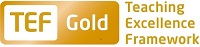 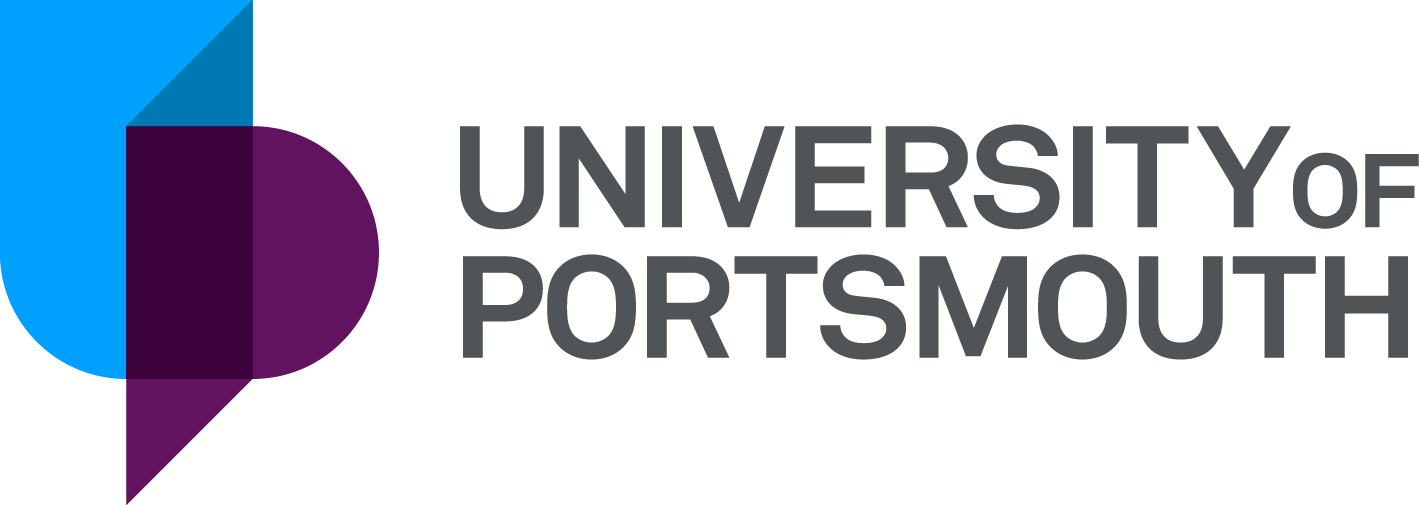 Faculty of Science  School of Mathematics and Physics Senior Lecturer in Physics x 2 ZZ005027THE POSTPlease see the attached job description and person specification.TERMS OF APPOINTMENTFull-time 	PermanentSalary is in the range £39,609 to £48,677 per annum and progress to the top of the scale is by annual increments payable on 1 September each year.  Salary is paid into a bank or building society monthly in arrears.Annual leave entitlement is 35 working days in a full leave year.  The leave year commences on 1 October and staff starting and leaving during that period accrue leave on a pro-rata basis.  In addition, the University is normally closed from Christmas Eve until New Year’s Day inclusive and on bank holidays.In addition, the University is normally closed from Christmas Eve until New Year’s Day inclusive and on bank holidays.There is a probationary period of one year during which new staff will be expected to demonstrate their suitability for the post.  You will be expected to have commenced and be working towards the relevant Descriptor level of the UK Professional Standards Framework for teaching and supporting learning in higher education during your probationary year. If you are the successful candidate, the Department of Curriculum and Quality Enhancement will be in touch once you start work with further details about this development programme.It is a condition of the appointment for the proper performance of the duties of the post that the appointee will take up residence at a location such that they are able to fulfil the full range of their contractual duties.  This residential requirement will be expected to be fulfilled within twelve months of taking up the appointment.  The University has a scheme of financial assistance towards the cost of relocation, details of which can be found on the University website:http://www.port.ac.uk/departments/services/humanresources/recruitmentandselection/informationforapplicants/removalandseparationguidelinesThe appointee will be eligible to join the Teachers' Pension Scheme.  The scheme's provisions include a final salary based index-linked pension and a lump sum on retirement together with dependants’ benefits.  There is a comprehensive sickness and maternity benefits scheme.
All interview applicants will be required to bring their passport or full birth certificate and any other 'Right to Work' information to interview where it will be copied and verified. The successful applicant will not be able to start work until their right to work documentation has been verified.Please note if you are the successful candidate once the verbal offer of employment has been made and accepted, references will be immediately requested. It is the University’s policy that all employment covering the past three years is referenced. A minimum of two references is required to cover this three-year period of employment or study (where there has been no employment). One of your referees must be your current or most recent employer.  The successful candidate will need to bring documentary evidence of their qualifications to Human Resources on taking up their appointment.To comply with UKVI legislation, non-EEA candidates are only eligible to apply for this post if it has been advertised for a total of 28 days. If the position has a requirement for Disclosure and Barring Service check (DBS), this will be stated in the advert.  The DBS Application Form will be provided once the selection process has been completed.All applications must be submitted by Midnight (GMT) on the closing date published.  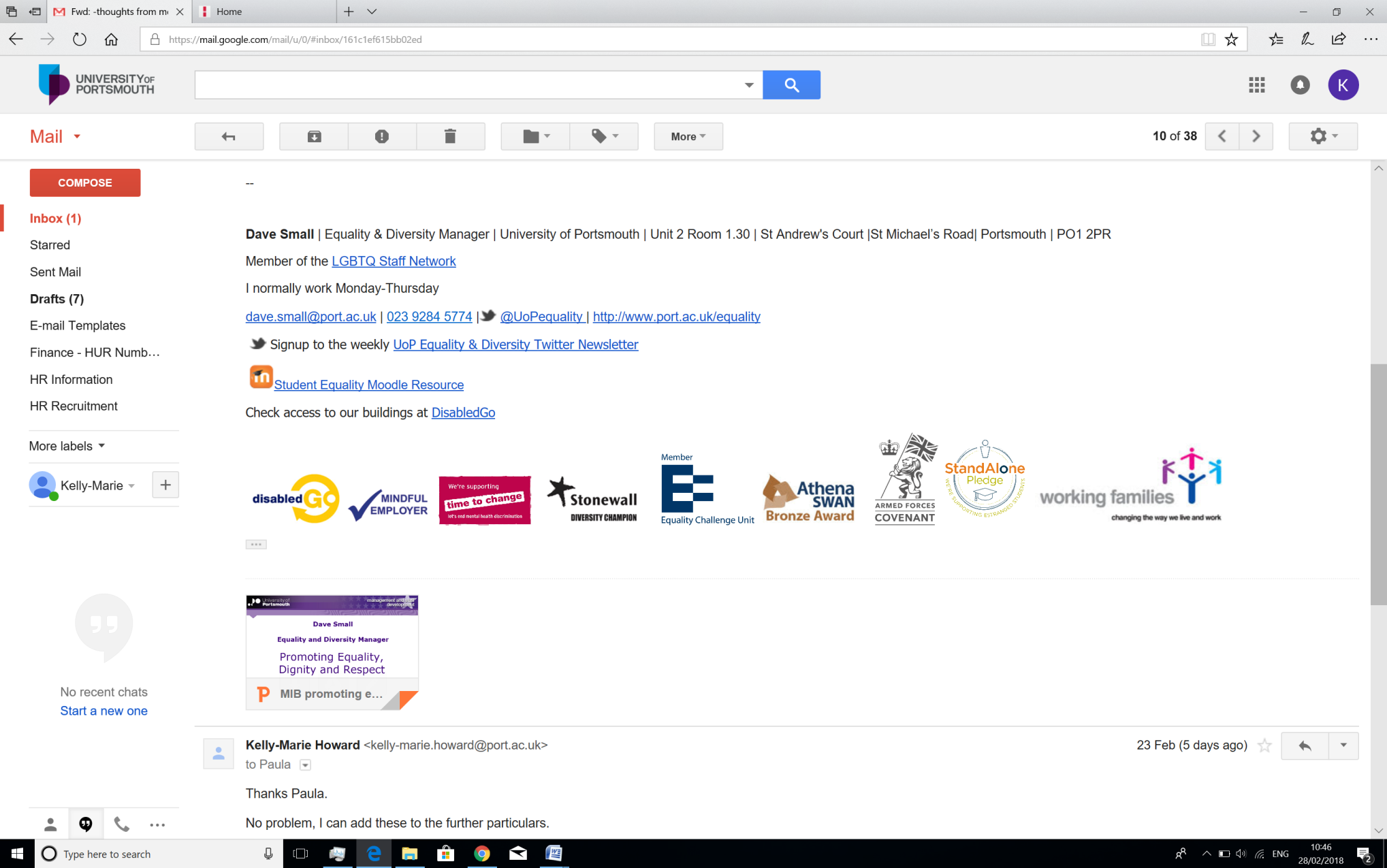 UNIVERSITY OF PORTSMOUTH – RECRUITMENT PAPERWORKJOB DESCRIPTIONPERSON SPECIFICATIONLegend  Rating of attribute: E = essential; D = desirableSource of evidence: AF = Application Form; S = Selection Programme (to include interview, test, presentation)JOB HAZARD IDENTIFICATION FORMLine Manager/Supervisor to sign below:Managers should use this form and the information contained in it during induction of new staff to identify any training needs or requirement for referral to Occupational Health (OH).Should any of this associated information be unavailable please contact OH (Tel: 023 9284 3187) so that appropriate advice can be given.Job Title:Senior Lecturer in PhysicsGrade: 8Faculty/Centre:TechnologyDepartment/Service:Location:School of Mathematics and PhysicsPosition Reference No:ZZ005027 & ZZ004505Responsible to:Head of SchoolResponsible for:N/AEffective date of job description:November 2018Purpose of Job:To provide academic and research expertise in Physics within the School of Mathematics and Physics.To engage in teaching, scholarship, research and innovation in line with School/Faculty objectives.Key Responsibilities:Undergraduate and postgraduate teaching in Physics.Supervision of postgraduate & undergraduate projects.The development and effective delivery of appropriate teaching modules within the Physics programmes.Contribute to, and develop, research and innovation activities in Quantum or Applied Physics.The co-ordination and effective quality assurance of the modules that they deliver.Visiting and supervising students on industrial placement.Any other wider duties in teaching, management and leadership as reasonably required by the Head of School, the Faculty and the University.Working Relationships (key individuals the job holder would be working with):Course and Module TeamsHead of School and Associate HeadsNoAttributesRatingSource1.Specific Knowledge & Experience1.1Ability to deliver programmes of study in their specialist and related areas of Physics.EAF, S1.2Experience of conducting research (or equivalent industrial experience) in an area of Physics complementary to our existing research expertise, including quantum and applied physics.EAF, S, P1.3Have a broad understanding of Physics.EAF, S1.4Experience of teaching undergraduate PhysicsEAF, S2.Skills & Abilities2.1Good teaching and presentation skills. ES, P2.2Good numerical skills and IT skills.EAF, S2.3Track record of productive networking with established academic groups and industry. DAF, S2.4Ability to undertake relevant research and/or consultancy, including publications and seeking external funding.EAF, S3. Education &/or Training3.1Higher degree in appropriate subject.EAF3.2Experience in negotiation with agencies outside of the University for research grants and/or consultancy contracts.DAF, S3.3Substantial experimental experience in the area of Quantum Physics.DAF, S, P3.4Involvement in public engagement in research and outreachDAF, S4.Other Requirements4.1Must be self-motivated and have the ability to work as an individual and as part of a team.  ES4.2Must be focused on developing and enhancing all areas of the School of Mathematics and Physics.EAF, S, P4.3Evidence of participation in local and national professional bodies.DAF, SPlease tick box(s) if any of the below are likely to be encountered in this role.  This is in order to identify potential job related hazards and minimise associated health effects as far as possible.  Please use the Job Hazard Information document in order to do this. Please tick box(s) if any of the below are likely to be encountered in this role.  This is in order to identify potential job related hazards and minimise associated health effects as far as possible.  Please use the Job Hazard Information document in order to do this. Please tick box(s) if any of the below are likely to be encountered in this role.  This is in order to identify potential job related hazards and minimise associated health effects as far as possible.  Please use the Job Hazard Information document in order to do this. Please tick box(s) if any of the below are likely to be encountered in this role.  This is in order to identify potential job related hazards and minimise associated health effects as far as possible.  Please use the Job Hazard Information document in order to do this.  International travel/Fieldwork                                          13.  Substances to which COSHH    regulations apply (including microorganisms, animal allergens, wood dust, chemicals, skin sensitizers and irritants)                                                   Manual Handling (of loads/people)                                                14.  Working at heightHuman tissue/body fluids (e.g. Healthcare workers, First Aiders, Nursery workers, Laboratory workers)15.  Working with sewage, drains, river or canal water                                                         Genetically modified Organisms                        16.  Confined spacesNoise > 80 DbA                                                 17.  Vibrating tools                                             Night Working     (between 2200 hrs and 0600 hrs)18.  DivingDisplay screen equipment (including lone working)19.  Compressed gasesRepetitive tasks (e.g. pipette use, book sensitization etc)                                                         20.  Small print/colour codingIonising radiation/                                                                            non-ionising radiation/lasers/UV radiation                           Ionising radiation/                                                                            non-ionising radiation/lasers/UV radiation                           21.  Contaminated soil/bioaerosols10.  Asbestos and lead                                                         10.  Asbestos and lead                                                         22.  Nanomaterials                                           22.  Nanomaterials                                           11.  Driving on University business (mini-bus, van, bus, forklift truck etc)                                                11.  Driving on University business (mini-bus, van, bus, forklift truck etc)                                                23.  Workplace stressors (e.g. workload, relationships, job role etc)                                           23.  Workplace stressors (e.g. workload, relationships, job role etc)                                           12.  Food handling                                              12.  Food handling                                              24.  Other (please specify)                  Physics laboratory24.  Other (please specify)                  Physics laboratorySignedA H OsbaldestinName (block capitals)ANDREW OSBALDESTINDateNovember 2018Extension number6367